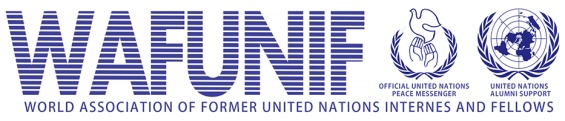 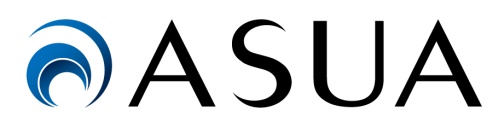 姓名名前NAME
（ローマ字）　　　　　　　　　　　※パスポートに記載されているローマ字表記　　　　　　　　　　　※パスポートとスペルが違っている場合入場できません　　　　　　　　　　　※パスポートに記載されているローマ字表記　　　　　　　　　　　※パスポートとスペルが違っている場合入場できません　　　　　　　　　　　※パスポートに記載されているローマ字表記　　　　　　　　　　　※パスポートとスペルが違っている場合入場できません所属メディア機関名または会社名【日本語表記】【英語表記】所在地【日本語表記】【英語表記】電話番号E-mailコメント